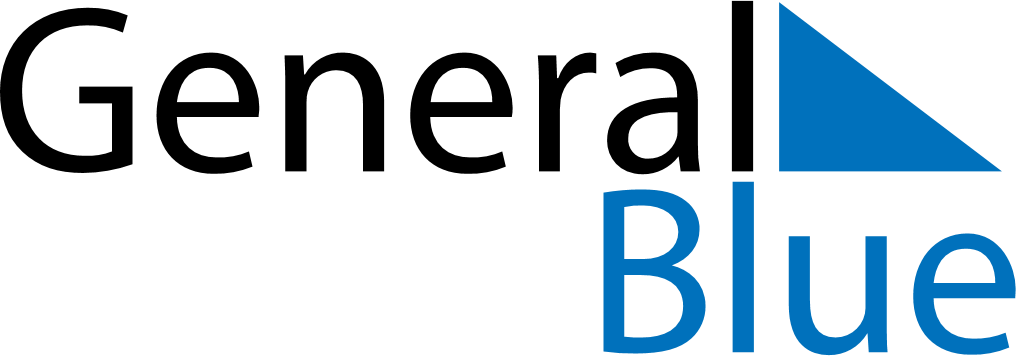 July 2024July 2024July 2024July 2024July 2024July 2024Mullsjoe, Joenkoeping, SwedenMullsjoe, Joenkoeping, SwedenMullsjoe, Joenkoeping, SwedenMullsjoe, Joenkoeping, SwedenMullsjoe, Joenkoeping, SwedenMullsjoe, Joenkoeping, SwedenSunday Monday Tuesday Wednesday Thursday Friday Saturday 1 2 3 4 5 6 Sunrise: 4:07 AM Sunset: 10:09 PM Daylight: 18 hours and 1 minute. Sunrise: 4:08 AM Sunset: 10:08 PM Daylight: 18 hours and 0 minutes. Sunrise: 4:09 AM Sunset: 10:07 PM Daylight: 17 hours and 58 minutes. Sunrise: 4:10 AM Sunset: 10:07 PM Daylight: 17 hours and 56 minutes. Sunrise: 4:11 AM Sunset: 10:06 PM Daylight: 17 hours and 54 minutes. Sunrise: 4:13 AM Sunset: 10:05 PM Daylight: 17 hours and 52 minutes. 7 8 9 10 11 12 13 Sunrise: 4:14 AM Sunset: 10:04 PM Daylight: 17 hours and 50 minutes. Sunrise: 4:15 AM Sunset: 10:03 PM Daylight: 17 hours and 48 minutes. Sunrise: 4:16 AM Sunset: 10:02 PM Daylight: 17 hours and 45 minutes. Sunrise: 4:18 AM Sunset: 10:01 PM Daylight: 17 hours and 43 minutes. Sunrise: 4:19 AM Sunset: 10:00 PM Daylight: 17 hours and 40 minutes. Sunrise: 4:21 AM Sunset: 9:58 PM Daylight: 17 hours and 37 minutes. Sunrise: 4:22 AM Sunset: 9:57 PM Daylight: 17 hours and 34 minutes. 14 15 16 17 18 19 20 Sunrise: 4:24 AM Sunset: 9:56 PM Daylight: 17 hours and 31 minutes. Sunrise: 4:26 AM Sunset: 9:54 PM Daylight: 17 hours and 28 minutes. Sunrise: 4:27 AM Sunset: 9:53 PM Daylight: 17 hours and 25 minutes. Sunrise: 4:29 AM Sunset: 9:51 PM Daylight: 17 hours and 22 minutes. Sunrise: 4:31 AM Sunset: 9:50 PM Daylight: 17 hours and 18 minutes. Sunrise: 4:33 AM Sunset: 9:48 PM Daylight: 17 hours and 15 minutes. Sunrise: 4:34 AM Sunset: 9:46 PM Daylight: 17 hours and 11 minutes. 21 22 23 24 25 26 27 Sunrise: 4:36 AM Sunset: 9:45 PM Daylight: 17 hours and 8 minutes. Sunrise: 4:38 AM Sunset: 9:43 PM Daylight: 17 hours and 4 minutes. Sunrise: 4:40 AM Sunset: 9:41 PM Daylight: 17 hours and 0 minutes. Sunrise: 4:42 AM Sunset: 9:39 PM Daylight: 16 hours and 56 minutes. Sunrise: 4:44 AM Sunset: 9:37 PM Daylight: 16 hours and 53 minutes. Sunrise: 4:46 AM Sunset: 9:35 PM Daylight: 16 hours and 49 minutes. Sunrise: 4:48 AM Sunset: 9:33 PM Daylight: 16 hours and 45 minutes. 28 29 30 31 Sunrise: 4:50 AM Sunset: 9:31 PM Daylight: 16 hours and 41 minutes. Sunrise: 4:52 AM Sunset: 9:29 PM Daylight: 16 hours and 36 minutes. Sunrise: 4:54 AM Sunset: 9:27 PM Daylight: 16 hours and 32 minutes. Sunrise: 4:56 AM Sunset: 9:25 PM Daylight: 16 hours and 28 minutes. 